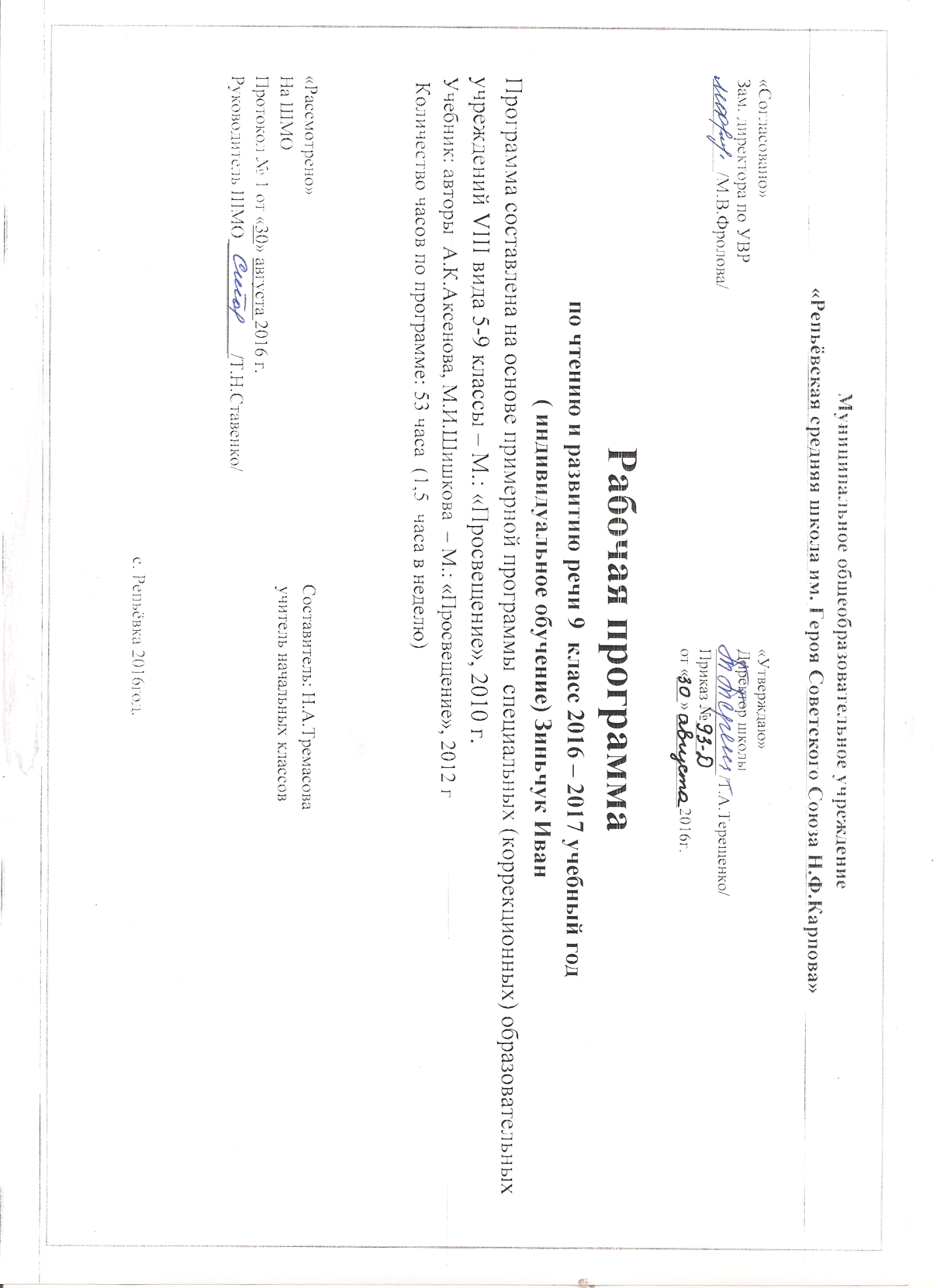 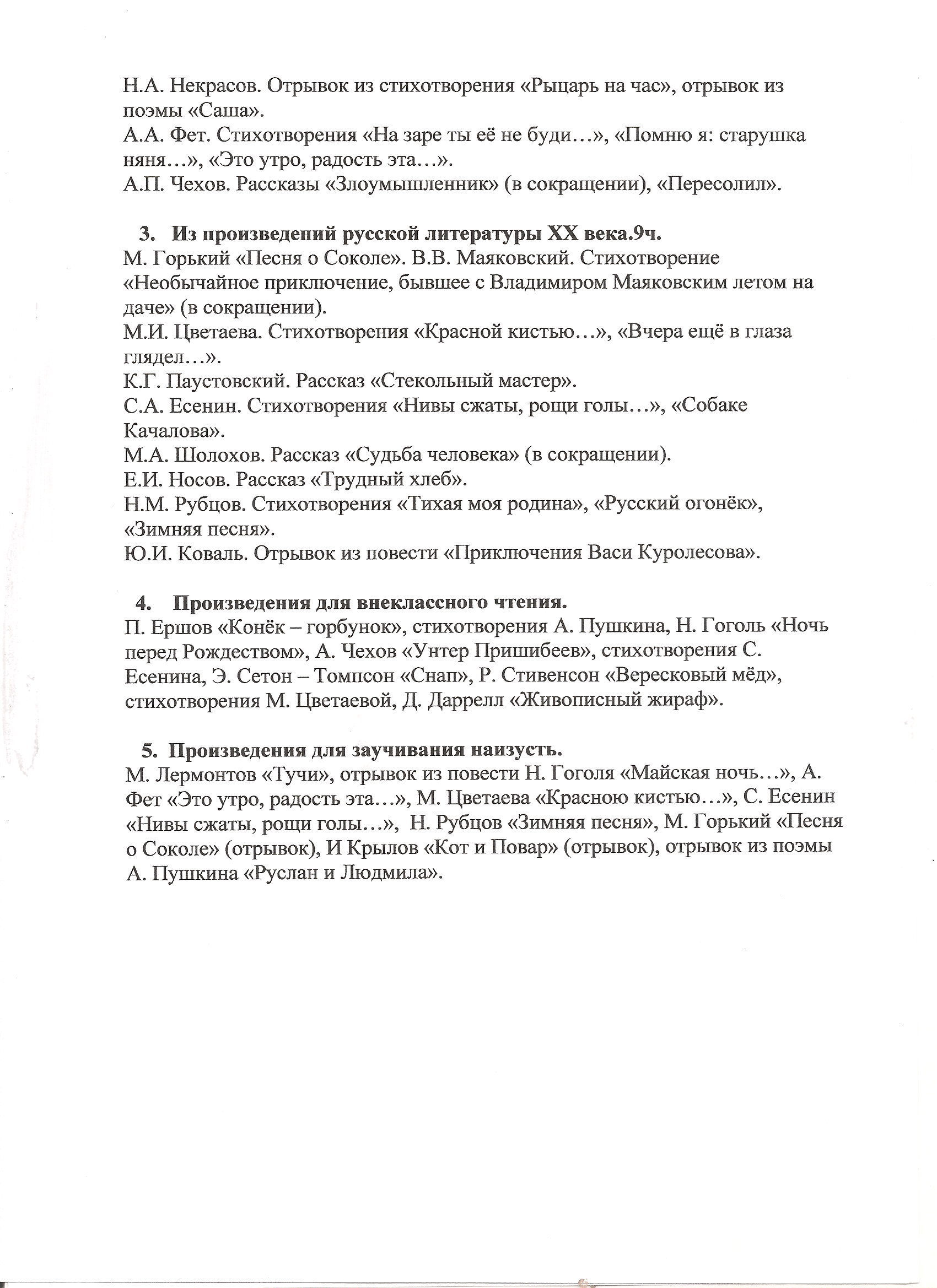 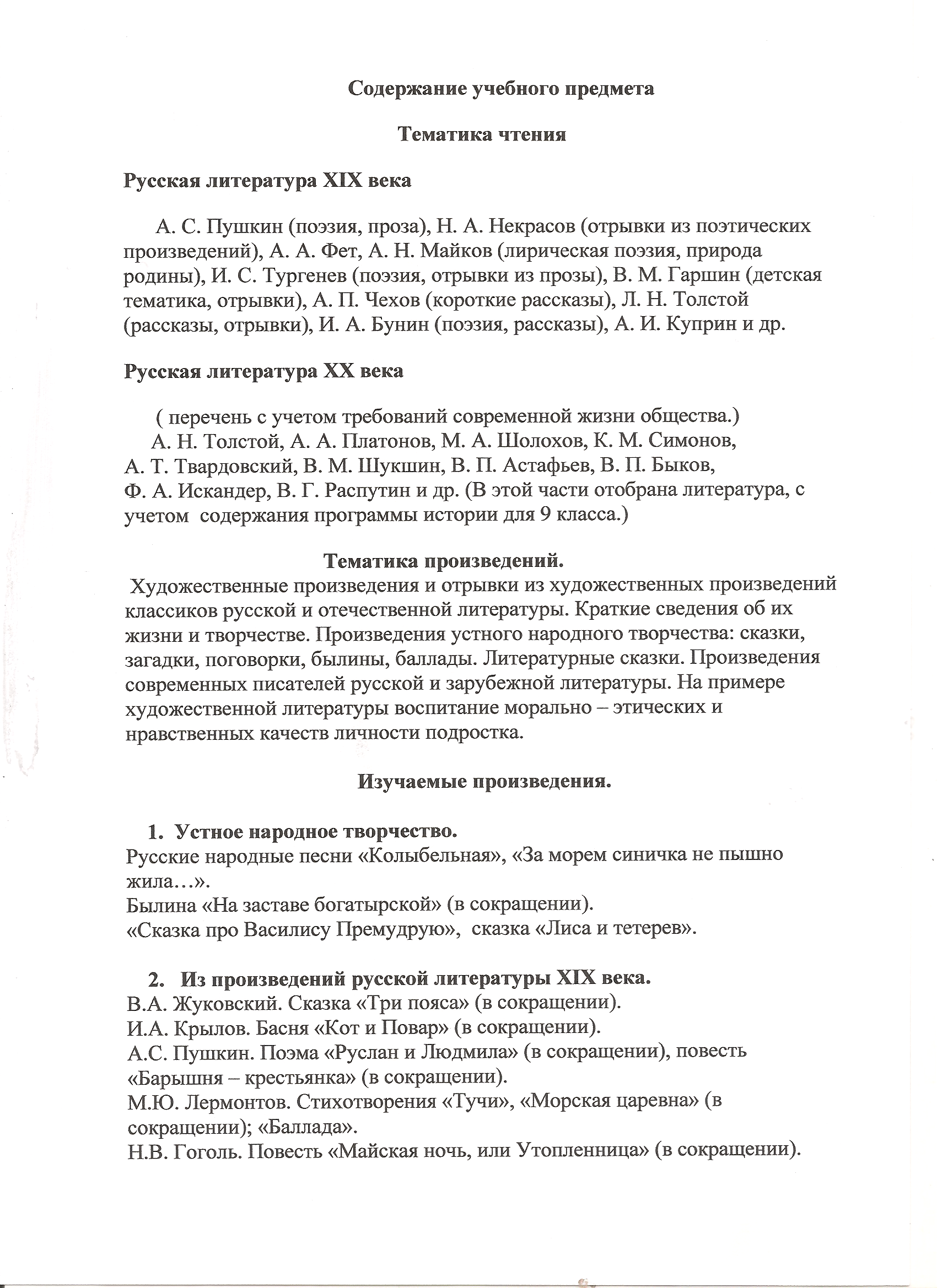 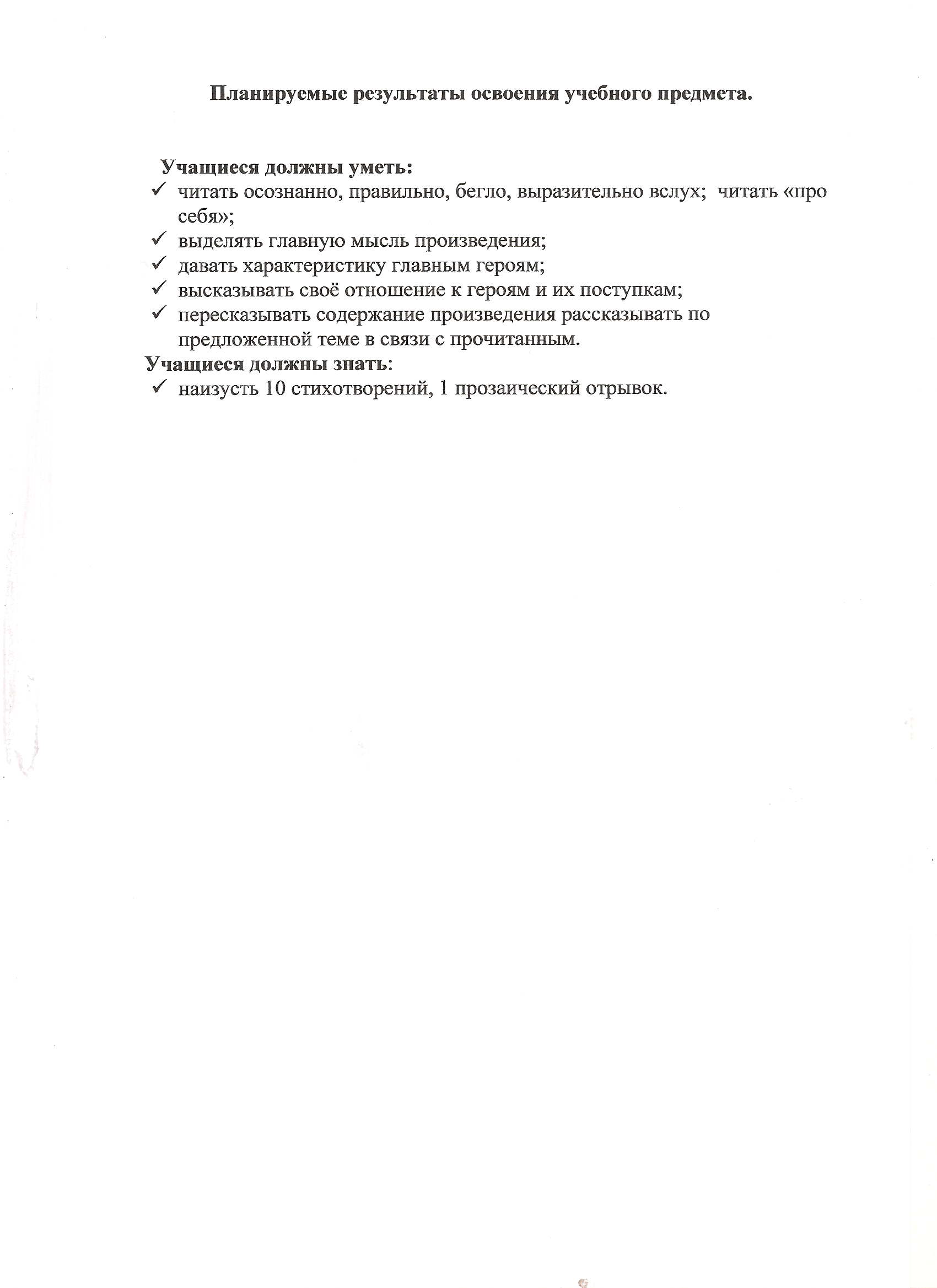 №ДатаКолич. часовТемаУстное народное творчество11Виды устного народного творчества.21Русские народные песни.31Былина «На заставе богатырской»4-52Русская народная сказка «Сказка о  Василисе Премудрой».61Русская народная сказка «Лиса и тетерев».71Внеклассное чтение : Сказки народов мира.Из произведений русской литературы 19 века.82В.А.Жуковский «Три пояса».9-101И.А.Крылов «Кот и повар».11-144А.С.Пушкин «Руслан и Людмила».15-184А.С.Пушкин «Барышня крестьянка».191Викторина на тему «Сказки Пушкина».201М.Ю.Лермонтов «Тучи».211М.Ю.Лермонтов «Баллада».221М.Ю.Лермонтов «Морская царевна».23-242Н.В.Гоголь «Майская ночь, или утопленница».251Н.А.Некрасов «Рыцари на час»,  «Саша».261Внеклассное чтение: Стихотворения Н.А.Некрасова.271А.А.Фет «На заре ты её не буди», «Помню я: старушка няня».Из произведений русской литературы 20 века.281А.П.Чехов «Злоумышленник»291А.П.Чехов «Пересолил».301Максим Горький «Песня о Соколе».311В.В.Маяковский «Необыкновенные приключения, бывшие с Владимиром Маяковским летом на даче».321М.И.Цветаева «Красною кистью», «Вчера ещё в глаза глядели».331К.Г.Паустовский «Стекольный мастер».341С.А.Есение «Нивы сжаты, рощи голы..», «Собаке Качалова».35-373М.А.Шолохов «Судьба человека».381Внеклассное чтение: М.А.Шолохов.39-402Е.Н.Носов «Трудный хлеб».411Н.М.Рубцов «Тихая моя Родина», «Русский огонек».42-443Ю.И.Коваль «Приключения Васи Куролесова».Из произведений зарубежной литературы.45-462Роберт Луис Стивенсон «Вересковый мед»47-482Эрнест Сетон-Томпсон «Снап».491Внеклассное чтение: Жюль Верн «Таинственный остров».50-523Джеральд Даррелл «Живописный Жираф».531Повторение изученного